MOTIEWaar je wieg staat doet er niet toeOndergetekende(n), 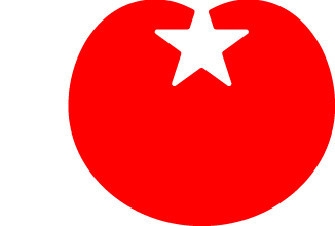 Fractie SPBoi Boi HuongGelet op artikel 10 van het Reglement van orde voor de vergaderingen en andere werkzaamheden van de gemeenteraad,Stelt de raad voor om te besluiten als volgt:- Constaterende dat in Breda circa 4000 kinderen in armoede leven waarvan ongeveer 1500 structureel,- Constaterende dat dit al jaren zo is en dat daarmee wordt geaccepteerd dat die kinderen kans lopen korter te leven, eerder ziek te worden en zonder goede opleiding door het leven te gaan,- Van mening dat ieder kind recht heeft op een goede start en eerlijke kansen in het leven,- Van mening dat het onmenselijk is daar niet alles aan te doen,- Draagt het college op om binnen twee bestuursperioden alle kinderen uit de armoede te helpen op weg naar een langer leven, een gezonder leven en een goede opleiding,- Draagt het college op de raad elk jaar bij de jaarrekening aan te geven hoe zij aan die doelstelling voor dat jaar heeft bijgedragen en hoeveel kinderen er uit armoede zijn gehaald,- Draagt het college tevens op uit te spreken dat in Breda geen kind in armoede hoeft te leven,En gaat over tot de orde van de dag.Aldus besloten in zijn openbare vergadering van … 2019,					, voorzitter					, griffier